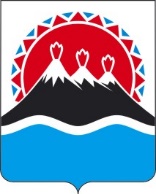 П О С Т А Н О В Л Е Н И ЕПРАВИТЕЛЬСТВА  КАМЧАТСКОГО КРАЯг. Петропавловск-КамчатскийПРАВИТЕЛЬСТВО ПОСТАНОВЛЯЕТ:1. Внести в государственную программу Камчатского края «Развитие здравоохранения Камчатского края», утвержденную постановлением Правительства Камчатского края от 29.11.2013 № 524-П, изменения согласно приложению к настоящему постановлению.2. Настоящее постановление вступает в силу после дня его официального опубликования.Изменения в государственную программу Камчатского края «Развитие здравоохранения Камчатского края», утвержденную постановлением Правительства Камчатского края от 29.11.2013 № 524-П(далее – Программа)Позицию «Объемы бюджетных ассигнований Программы» паспорта Программы изложить в следующей редакции:2. В паспорте Подпрограммы 1 «Профилактика заболеваний и формирование здорового образа жизни. Развитие первичной медико-санитарной помощи»: в позиции «Задачи Подпрограммы 1» пункт 5 изложить в следующей редакции:«5) реализация регионального проекта «Модернизация первичного звена здравоохранения Камчатского края»;2) в позиции «Целевые показатели (индикаторы) Подпрограммы 1» пункт 5 изложить в следующей редакции:«5) доля обоснованных жалоб пациентов, застрахованных в системе обязательного медицинского страхования, на оказание медицинской помощи в системе обязательного медицинского страхования, урегулированных в досудебном порядке (от общего числа обоснованных жалоб пациентов);»;3) позицию «Объем бюджетных ассигнований Подпрограммы 1» изложить 
в следующей редакции:4) в позиции «Ожидаемые результаты реализации Подпрограммы 1» пункт 5 изложить в следующей редакции:«5) увеличение доли обоснованных жалоб пациентов, застрахованных в системе обязательного медицинского страхования, на оказание медицинской помощи в системе обязательного медицинского страхования, урегулированных в досудебном порядке (от общего числа обоснованных жалоб пациентов), до 99 процентов;».3. В паспорте Подпрограммы 2 «Совершенствование оказания специализированной, включая высокотехнологичную, медицинской помощи, скорой, в том числе скорой специализированной, медицинской помощи, медицинской эвакуации»:1) в позиции «Целевые показатели (индикаторы) Подпрограммы 2»: а) пункт 9 изложить в следующей редакции:«9) удельный вес больных со злокачественными новообразованиями, состоящих на учете 5 лет и более из общего числа больных со злокачественнымиобразованиями, состоящих под диспансерным наблюдением;»;б) пункт 10 изложить в следующей редакции:«10) одногодичная летальность больных со злокачественными новообразованиями;»;в) пункт 16 изложить в следующей редакции:«16) доля злокачественных новообразований, выявленных на I-II стадиях;»;позицию «Объем бюджетных ассигнований Подпрограммы 2» изложить в следующей редакции:3) в позиции «Ожидаемые результаты реализации Подпрограммы 2»: а) пункт 9 изложить в следующей редакции:«9) увеличение удельного веса больных со злокачественными новообразованиями, состоящих на учете 5 лет и более из общего числа больных со злокачественными образованиями, состоящих под диспансерным наблюдением до 62%;»;б) пункт 10 изложить в следующей редакции:«10) снижение одногодичной летальности больных со злокачественными новообразованиями до 15,6%;»;в) пункт 16 изложить в следующей редакции:«16) увеличение доли злокачественных новообразований, выявленных на I-II стадиях до 65%;».4. В паспорте Подпрограммы 3 «Управление развитием отрасли»:1) в позиции «Целевые показатели (индикаторы) Подпрограммы 3» пункт 2 изложить в следующей редакции:«2) доля медицинских организаций государственной и муниципальной систем здравоохранения, использующих медицинские информационные системы для организации и оказания медицинской помощи гражданам, обеспечивающих информационное взаимодействие с ЕГИСЗ;»;2) позицию «Объем бюджетных ассигнований Подпрограммы 3» изложить 
в следующей редакции:3) в позиции «Ожидаемые результаты реализации Подпрограммы 3» пункт 2 изложить в следующей редакции:«2) увеличение доли медицинских организаций государственной и муниципальной систем здравоохранения, использующих медицинские информационные системы для организации и оказания медицинской помощи гражданам, обеспечивающих информационное взаимодействие с ЕГИСЗ, до 100%;».5. В паспорте Подпрограммы 4 «Охрана здоровья матери и ребенка»:1) в позиции «Целевые показатели (индикаторы) Подпрограммы 4»: а) пункт 7 изложить в следующей редакции:«7) доля посещений детьми медицинских организаций с профилактическими целями;»;б) пункт 8 изложить в следующей редакции:«8) доля взятых под диспансерное наблюдение детей в возрасте 0 - 17 лет с впервые в жизни установленными диагнозами болезней костно-мышечной системы и соединительной ткани;»;в) пункт 9 изложить в следующей редакции:«9) доля взятых под диспансерное наблюдение детей в возрасте 0 - 17 лет с впервые в жизни установленными диагнозами болезней глаза и его придаточного аппарата;»;г) пункт 10 изложить в следующей редакции:«10) доля взятых под диспансерное наблюдение детей в возрасте 0-17 лет с впервые в жизни установленными диагнозами болезней органов пищеварения;»;д) пункт 11 изложить в следующей редакции:«11) доля взятых под диспансерное наблюдение детей в возрасте 0-17 лет с впервые в жизни установленными диагнозами болезней системы кровообращения;»;е) пункт 12 изложить в следующей редакции:«12) доля взятых под диспансерное наблюдение детей в возрасте 0 - 17 лет с впервые в жизни установленными диагнозами болезней эндокринной системы, расстройств питания и нарушения обмена веществ;»;2) позицию «Объем бюджетных ассигнований Подпрограммы 4» изложить 
в следующей редакции:3) в позиции «Ожидаемые результаты реализации Подпрограммы 4»: а) пункт 7 изложить в следующей редакции: «7) увеличение доли посещений детьми медицинских организаций с профилактическими целями до 52%;»;б) пункт 8 изложить в следующей редакции:«8) увеличение доли взятых под диспансерное наблюдение детей в возрасте 0 - 17 лет с впервые в жизни установленными диагнозами болезней костно-мышечной системы и соединительной ткани до 93%;»;в) пункт 9 изложить в следующей редакции:«9) увеличение доли взятых под диспансерное наблюдение детей в возрасте 0 - 17 лет с впервые в жизни установленными диагнозами болезней глаза и его придаточного аппарата до 93%;»;г) пункт 10 изложить в следующей редакции:«10) увеличение доли взятых под диспансерное наблюдение детей в возрасте 0-17 лет с впервые в жизни установленными диагнозами болезней органов пищеварения до 93%;»;д) пункт 11 изложить в следующей редакции:«11) увеличение доли взятых под диспансерное наблюдение детей в возрасте 0-17 лет с впервые в жизни установленными диагнозами болезней системы кровообращения до 95%;»;е) пункт 12 изложить в следующей редакции:«12) увеличение доли взятых под диспансерное наблюдение детей в возрасте 0 - 17 лет с впервые в жизни установленными диагнозами болезней эндокринной системы, расстройств питания и нарушения обмена веществ до 93%;».6. Позицию «Объем бюджетных ассигнований Подпрограммы 6» паспорта Подпрограммы 6 «Оказание паллиативной помощи, в том числе детям» изложить в следующей редакции:7. В паспорте Подпрограммы 7 «Кадровое обеспечение системы здравоохранения»:1) в позиции «Целевые показатели (индикаторы) Подпрограммы 7» пункт 2 изложить в следующей редакции:«2) обеспеченность населения средними медицинскими работниками, работающими в государственных и муниципальных медицинских организациях;»;2) позицию «Объем бюджетных ассигнований Подпрограммы 7» изложить в следующей редакции:3) в позиции «Ожидаемые результаты реализации Подпрограммы 7» пункт 2 изложить в следующей редакции: «2) увеличение обеспеченности населения средними медицинскими работниками, работающими в государственных и муниципальных медицинских организациях до 125,6 человек на 10 тыс. населения;».8. Позицию «Объем бюджетных ассигнований Подпрограммы 8» паспорта Подпрограммы 8 «Совершенствование системы лекарственного обеспечения, в том числе в амбулаторных условиях» изложить в следующей редакции:9. Позицию «Объем бюджетных ассигнований Подпрограммы 9» паспорта Подпрограммы 9 «Инвестиционные мероприятия в здравоохранении Камчатского края» изложить в следующей редакции:10. Позицию «Объем бюджетных ассигнований Подпрограммы А» паспорта Подпрограммы А «Финансовое обеспечение территориальной программы обязательного медицинского страхования» изложить в следующей редакции:11. Позицию «Объем бюджетных ассигнований Подпрограммы Б» паспорта Подпрограммы Б «Совершенствование оказания экстренной медицинской помощи, включая эвакуацию в Камчатском крае» изложить в следующей редакции:12. В таблице приложения 1 к Программе:1) в разделе «Подпрограмма 1 «Профилактика заболеваний и формирование здорового образа жизни. Развитие первичной медико-санитарной помощи»:а) графу 2 строки 1.3. изложить в следующей редакции: «Число лиц (пациентов), дополнительно эвакуированных с использованием санитарной авиации»;б) графу 2 строки 1.5. изложить в следующей редакции: «Доля обоснованных жалоб пациентов, застрахованных в системе обязательного медицинского страхования, на оказание медицинской помощи в системе обязательного медицинского страхования, урегулированных в досудебном порядке (от общего числа обоснованных жалоб пациентов)»;2) в разделе «Подпрограмма 2 «Совершенствование оказания специализированной, включая высокотехнологичную, медицинской помощи, скорой, в том числе скорой специализированной, медицинской помощи, медицинской эвакуации»:а) графу 2 строки 2.9. изложить в следующей редакции:«Удельный вес больных со злокачественными новообразованиями, состоящих на учете 5 лет и более из общего числа больных со злокачественными образованиями, состоящих под диспансерным наблюдением»;б) графу 2 строки 2.10. изложить в следующей редакции: «Одногодичная летальность больных со злокачественными новообразованиями»;в) графу 2 строки 2.16. изложить в следующей редакции:  «Доля злокачественных новообразований, выявленных на I-II стадиях»;3) в разделе «Подпрограмма 3 «Управление развитием отрасли» графу 2 строки 3.2. изложить в следующей редакции: «Доля медицинских организаций государственной и муниципальной систем здравоохранения, использующих медицинские информационные системы для организации и оказания медицинской помощи гражданам, обеспечивающих информационное взаимодействие с ЕГИСЗ»;4) в разделе «Подпрограмма 4 «Охрана здоровья матери и ребенка»:а) графу 2 строки 4.7. изложить в следующей редакции: «Доля посещений детьми медицинских организаций с профилактическими целями»;б) графу 2 строки 4.8. изложить в следующей редакции:«Доля взятых под диспансерное наблюдение детей в возрасте 0 - 17 лет с впервые в жизни установленными диагнозами болезней костно-мышечной системы и соединительной ткани»;в) графу 2 строки 4.9. изложить в следующей редакции:«Доля взятых под диспансерное наблюдение детей в возрасте 0 - 17 лет с впервые в жизни установленными диагнозами болезней глаза и его придаточного аппарата»;г) графу 2 строки 4.10. изложить в следующей редакции: «Доля взятых под диспансерное наблюдение детей в возрасте 0-17 лет с впервые в жизни установленными диагнозами болезней органов пищеварения»;д) графу 2 строки 4.11. изложить в следующей редакции:  «Доля взятых под диспансерное наблюдение детей в возрасте 0-17 лет с впервые в жизни установленными диагнозами болезней системы кровообращения»;е) графу 2 строки 4.12. изложить в следующей редакции: «Доля взятых под диспансерное наблюдение детей в возрасте 0 - 17 лет с впервые в жизни установленными диагнозами болезней эндокринной системы, расстройств питания и нарушения обмена веществ»;5) в разделе «Подпрограмма 7 «Кадровое обеспечение системы здравоохранения» графу 2 строки 7.2. изложить в следующей редакции: «Обеспеченность населения средними медицинскими работниками, работающими в государственных и муниципальных медицинских организациях».13. Приложение 3 к Программе изложить в следующей редакции:[Дата регистрации]№[Номер документа]О внесении изменений в государственную программу Камчатского края «Развитие здравоохранения Камчатского края», утвержденную постановлением Правительства Камчатского края от 29.11.2013 № 524-ППредседатель Правительства Камчатского края[горизонтальный штамп подписи 1]       Е.А. ЧекинПриложение к постановлению Правительства Камчатского края от [Дата регистрации] № [Номер документа]«Объемы бюджетныхассигнований Программыобщий объем финансирования Программы составляет 219 449 612,64420 тыс. рублей, 
в том числе за счет средств:федерального бюджета (по согласованию) – 19 883 538,75271 тыс. руб., из них по годам:2014 год – 301 680,83306 тыс. рублей;2015 год – 275 718,45865 тыс. рублей;2016 год – 173 142,70000 тыс. рублей;2017 год – 290 313,30100 тыс. рублей; 2018 год – 663 587,37000 тыс. рублей;2019 год – 2 055 654,00000 тыс. рублей;2020 год – 3 075 771,45000 тыс. рублей;2021 год – 4 183 611,20000 тыс. рублей;2022 год – 2 348 705,40000 тыс. рублей;2023 год – 5 154 451,80000 тыс. рублей;2024 год – 1 288 454,20000 тыс. рублей;2025 год – 72 448,04000 тыс. рублей;краевого бюджета (без учета межбюджетных трансфертов (далее – МБТ) бюджету территориального фонда обязательного медицинского страхования Камчатского края (далее также – ТФОМС Камчатского края) и страховых взносов на обязательное медицинское страхование неработающего населения из краевого бюджета) – 64 886 736,69010 тыс. рублей, из них по годам:2014 год – 3 965 908,72442 тыс. рублей;2015 год – 4 734 816,54042 тыс. рублей;2016 год – 4 750 870,33647 тыс. рублей;2017 год – 4 837 376,02063 тыс. рублей;2018 год – 5 258 223,13210 тыс. рублей;2019 год – 5 453 646,94876 тыс. рублей;2020 год – 6 482 499,70845 тыс. рублей;2021 год – 6 518 676,40718 тыс. рублей;2022 год – 6 224 134,90400 тыс. рублей;2023 год – 6 419 910,33296 тыс. рублей;2024 год – 5 382 406,90830 тыс. рублей;2025 год – 4 858 266,72641 тыс. рублей;бюджета ТФОМС Камчатского края (по согласованию) – 134 679 337,20139 тыс. рублей, в том числе МБТ бюджету ТФОМС Камчатского края – 1 494 017,90000 тыс. рублей, страховые взносы на обязательное медицинское страхование неработающего населения из краевого бюджета – 33 984 935,36000 тыс. рублей, из них по годам:2014 год – 6 311 960,8500 тыс. рублей, в том числе МБТ бюджету ТФОМС Камчатского края – 419 554,00000 тыс. рублей, страховые взносы на обязательное медицинское страхование неработающего населения из краевого бюджета –   2 475 814,00000 тыс. рублей;2015 год – 6 984 247,45000 тыс. рублей, в том числе страховые взносы на обязательное медицинское страхование неработающего населения из краевого бюджета – 2 921 173,20000 тыс. рублей;2016 год – 7 552 458,62000 тыс. рублей, в том числе страховые взносы на обязательное медицинское страхование неработающего населения из краевого бюджета – 2 945 768,80000 тыс. рублей;2017 год – 7 769 846,51000 тыс. рублей, в том числе МБТ бюджету ТФОМС Камчатского края – 227 900,00000 тыс. рублей, страховые взносы на обязательное медицинское страхование неработающего населения из краевого бюджета – 2 755 517,00000 тыс. рублей;2018 год – 9 001 288,370000 тыс. рублей, в том числе страховые взносы на обязательное медицинское страхование неработающего населения из краевого бюджета – 2 819 732,70000 тыс. рублей;2019 год – 11 196 426,71009 тыс. рублей, в том числе страховые взносы на обязательное медицинское страхование неработающего населения из краевого бюджета – 2 535 049,80000 тыс. рублей;2020 год – 12 293 476,50521 тыс. рублей, в том числе страховые взносы на обязательное медицинское страхование неработающего населения из краевого бюджета – 2 629 028,70000 тыс. рублей;2021 год – 13 564 150,70344 тыс. рублей, в том числе МБТ бюджету ТФОМС Камчатского края – 804 499,70000 тыс. рублей, страховые взносы на обязательное медицинское страхование неработающего населения из краевого бюджета – 2 738 598,46000 тыс. рублей;2022 год – 14 889 768,43265 тыс. рублей, в том числе МБТ бюджету ТФОМС Камчатского края – 42 064,20000 тыс. рублей, страховые взносы на обязательное медицинское страхование неработающего населения из краевого бюджета – 2 929 493,80000 тыс. рублей;2023 год – 14 945 828,60000 тыс. рублей, в том числе страховые взносы на обязательное медицинское страхование неработающего населения из краевого бюджета – 3 047 242,70000 тыс. рублей;2024 год – 15 830 387,60000 тыс. рублей, в том числе страховые взносы на обязательное медицинское страхование неработающего населения из краевого бюджета – 3 169 697,80000 тыс. рублей;2025 год – 14 339 496,85000 тыс. рублей, в том числе страховые взносы на обязательное медицинское страхование неработающего населения из краевого бюджета – 3 017 818,40000 тыс. рублей». «Объемы бюджетных ассигнований Подпрограммы 1общий объем финансирования Подпрограммы 1 составляет 17 734 195,08080 тыс. рублей, в том числе за счет средств:федерального бюджета (по согласованию) – 5 948 659,20354 тыс. рублей, из них по годам: 2014 год – 150 860,86417 тыс. рублей;2015 год – 168 306,50000 тыс. рублей;2016 год – 152 524,00000 тыс. рублей;2017 год – 135 749,90000 тыс. рублей;2018 год – 149 625,17000 тыс. рублей;2019 год – 281 522,40000 тыс. рублей;2020 год – 585 266,66042 тыс. рублей;2021 год – 895 394,02895 тыс. рублей;2022 год – 1 130 405,70000 тыс. рублей;2023 год – 1 120 936,00000 тыс. рублей;2024 год – 1 140 677,90000 тыс. рублей;2025 год – 37 390,08000 тыс. рублей;краевого бюджета – 8 948 676,84726 тыс. рублей, из них по годам:2014 год – 397 562,38460 тыс. рублей;2015 год – 506 228,72834 тыс. рублей;2016 год – 452 623,58966 тыс. рублей;2017 год – 449 165,55806 тыс. рублей;2018 год – 594 707,30922 тыс. рублей;2019 год – 769 514,05964 тыс. рублей;2020 год – 944 187,64587 тыс. рублей;2021 год – 1 099 637,14912 тыс. рублей;2022 год – 1 045 123,63815 тыс. рублей;2023 год – 1 204 315,53807 тыс. рублей;2024 год – 910 675,42741 тыс. рублей;2025 год – 574 935,81912 тыс. рублей;бюджета ТФОМС Камчатского края 
(по согласованию) – 2 836 859,03000 тыс. рублей, из них по годам:2014 год – 1 097 289,07000 тыс. рублей;2015 год – 1 225 148,15000 тыс. рублей;2016 год – 0,00000 тыс. рублей;2017 год – 0,00000 тыс. рублей;2018 год – 0,00000 тыс. рублей;2019 год – 64 878,91000 тыс. рублей;2020 год – 140 452,90000 тыс. рублей;2021 год – 213 750,30000 тыс. рублей;2022 год – 95 339,70000 тыс. рублей;2023 год – 0,00000 тыс. рублей;2024 год – 0,00000 тыс. рублей;2025 год – 0,00000 тыс. рублей»;«Объемы бюджетныхассигнованийПодпрограммы 2общий объем финансирования Подпрограммы 2 составляет 35 351 747,53431 тыс. рублей, в том числе за счет средств:федерального бюджета (по согласованию) –2 488 784,07190 тыс. рублей, из них по годам: 2014 год – 122 971,01339 тыс. рублей;2015 год – 38 980,25865 тыс. рублей;2016 год – 786,40000 тыс. рублей;2017 год – 745,70000 тыс. рублей;2018 год – 15 191,90000 тыс. рублей;2019 год – 190 980,70000 тыс. рублей;2020 год – 1 547 709,39466 тыс. рублей;2021 год – 235 852,43320 тыс. рублей;2022 год – 199 854,40000 тыс. рублей;2023 год – 58 955,90000 тыс. рублей;2024 год – 73 145,30000 тыс. рублей;2025 год – 3 610,67200 тыс. рублей;краевого бюджета – 25 964 482,45241 тыс. рублей, из них по годам:2014 год – 1 912 837,11601 тыс. рублей;2015 год – 2 017 249,83162 тыс. рублей;2016 год – 2 150 865,64650 тыс. рублей;2017 год – 2 040 750,43681 тыс. рублей;2018 год – 2 274 594,47730 тыс. рублей;2019 год – 2 077 853,37765 тыс. рублей;2020 год – 2 834 577,65324 тыс. рублей;2021 год – 2 336 921,25552 тыс. рублей;2022 год – 2 038 062,11253 тыс. рублей;2023 год – 2 046 069,07198 тыс. рублей;2024 год – 2 154 737,79421 тыс. рублей;2025 год – 2 079 963,67904 тыс. рублей;бюджета ТФОМС Камчатского края 
(по согласованию) – 6 898 481,01000 тыс. рублей, из них по годам:2014 год – 3 309 573,74000 тыс. рублей;2015 год – 3 588 907,27000 тыс. рублей;2016 год – 0,00000 тыс. рублей;2017 год – 0,00000 тыс. рублей;2018 год – 0,00000 тыс. рублей;2019 год – 0,00000 тыс. рублей;2020 год – 0,00000 тыс. рублей;2021 год – 0,00000 тыс. рублей;2022 год – 0,00000 тыс. рублей;2023 год – 0,00000 тыс. рублей;2024 год – 0,00000 тыс. рублей;2025 год – 0,00000 тыс. рублей»;«Объемы бюджетных                ассигнований Подпрограммы 3общий объем финансирования Подпрограммы 3 составляет 8 538 284,31079 тыс. рублей, в том числе за счет средств:федерального бюджета (по согласованию) –669 064,83108 тыс. рублей, из них по годам:  2014 год – 4 054,70000 тыс. рублей;2015 год – 3 754,10000 тыс. рублей;2016 год – 3 649,20000 тыс. рублей;2017 год – 2 680,60000 тыс. рублей;2018 год – 30 141,10000 тыс. рублей;2019 год – 58 609,00000 тыс. рублей;2020 год – 508 291,79908 тыс. рублей;	2021 год – 48 944,30000 тыс. рублей;2022 год – 1 775,10000 тыс. рублей;2023 год – 1 830,50000 тыс. рублей;2024 год – 1 901,60000 тыс. рублей;2025 год – 3 432,83200 тыс. рублей;краевого бюджета (без учета МБТ бюджету ТФОМС Камчатского края и страховых взносов на обязательное медицинское страхование неработающего населения из краевого бюджета) – 5 951 166,74759 тыс. рублей, из них по годам:2014 год – 310 644,48486 тыс. рублей;2015 год – 316 997,79947 тыс. рублей;2016 год – 324 452,94197 тыс. рублей;2017 год – 587 569,12613 тыс. рублей;2018 год – 416 403,52271 тыс. рублей;2019 год – 624 670,86387 тыс. рублей;2020 год – 622 018,28651 тыс. рублей;2021 год – 619 947,22717 тыс. рублей;2022 год – 550 433,02468 тыс. рублей;2023 год – 530 848,07931 тыс. рублей;2024 год – 532 782,37331 тыс. рублей;2025 год – 514 399,01760 тыс. рублей;бюджета ТФОМС Камчатского края 
(по согласованию) – 1 918 052,73212 тыс. рублей, МБТ бюджету ТФОМС Камчатского края – 419 554,00000 тыс. рублей, страховые взносы на обязательное медицинское страхование неработающего населения из краевого бюджета – 5 396 987,20000 тыс. рублей, из них по годам:2014 год – 0,00000 тыс. рублей, МБТ бюджету ТФОМС Камчатского края – 419 554,00000 тыс. рублей, страховые взносы на обязательное медицинское страхование неработающего населения из краевого бюджета – 2 475 814,00000 тыс. рублей;2015 год – 0,00000 тыс. рублей, страховые взносы на обязательное медицинское страхование неработающего населения из краевого бюджета – 2 921 173,20000 тыс. рублей;2016 год – 0,00000 тыс. рублей;2017 год – 220 857,39000 тыс. рублей;2018 год – 242 811,13000 тыс. рублей;2019 год – 347 393,02238 тыс. рублей;2020 год – 315 269,24720 тыс. рублей;2021 год – 221 874,78979 тыс. рублей;2022 год – 271 833,22275 тыс. рублей;2023 год – 99 497,01000 тыс. рублей;2024 год – 100 597,28000 тыс. рублей;2025 год – 97 919,64000 тыс. рублей»;«Объемы бюджетных ассигнований Подпрограммы 4общий объем финансирования Подпрограммы 4 составляет 7 547 993,17428 тыс. рублей, в том числе за счет средств:федерального бюджета (по согласованию) – 371 556,73330 тыс. рублей, из них по годам:2014 год – 2 991,40000 тыс. рублей;2015 год – 0,00000 тыс. рублей;2016 год – 0,00000 тыс. рублей;2017 год – 0,00000 тыс. рублей;2018 год – 48 887,10000 тыс. рублей;2019 год – 26 466,40000 тыс. рублей;2020 год – 284 855,59494 тыс. рублей;2021 год – 8 356,23836 тыс. рублей; 2022 год – 0,00000 тыс. рублей; 2023 год – 0,00000 тыс. рублей;2024 год – 0,00000 тыс. рублей;2025 год – 0,00000 тыс. рублей;  краевого бюджета – 3 138 066,63098 тыс. рублей, из них по годам:2014 год – 223 447,50749 тыс. рублей;2015 год – 215 641,23861 тыс. рублей;2016 год – 239 922,20882 тыс. рублей;2017 год – 220 605,77195 тыс. рублей;2018 год – 219 736,90206 тыс. рублей;2019 год – 281 818,79673 тыс. рублей; 2020 год – 412 921,57202 тыс. рублей;	2021 год – 372 213,94115 тыс. рублей;2022 год – 282 486,70614 тыс. рублей;2023 год – 226 670,75492 тыс. рублей;2024 год – 227 729,21269 тыс. рублей;2025 год – 214 872,01840 тыс. рублей;бюджета ТФОМС Камчатского края 
(по согласованию) – 4 038 369,81000 тыс. рублей, из них по годам:2014 год – 1 895 302,40000 тыс. рублей; 2015 год – 2 143 067,41000 тыс. рублей;2016 год – 0,00000 тыс. рублей;2017 год – 0,00000 тыс. рублей; 2018 год – 0,00000 тыс. рублей;2019 год – 0,00000 тыс. рублей;2020 год – 0,00000 тыс. рублей;  2021 год – 0,00000 тыс. рублей;2022 год – 0,00000 тыс. рублей;2023 год – 0,00000 тыс. рублей;2024 год – 0,00000 тыс. рублей; 2025 год – 0,00000 тыс. рублей»;«Объемы бюджетных ассигнований Подпрограммы 6 общий объем финансирования Подпрограммы 6 составляет 1 817 566,70562 тыс. рублей, в том числе за счет средств:федерального бюджета (по согласованию) – 88 904,04212 тыс. рублей, из них по годам:2014 год – 0,00000 тыс. рублей;2015 год – 0,00000 тыс. рублей;2016 год – 0,00000 тыс. рублей;2017 год – 0,00000 тыс. рублей;2018 год – 11 587,80000 тыс. рублей;2019 год – 10 111,60000 тыс. рублей;2020 год – 30 497,73288 тыс. рублей;2021 год – 9 772,30924 тыс. рублей;2022 год – 8 978,20000 тыс. рублей;2023 год – 8 978,20000 тыс. рублей;2024 год – 8 978,20000 тыс. рублей;2025 год – 0,00000 тыс. рублей;краевого бюджета – 1 728 662,66350 тыс. рублей, из них по годам:2014 год – 94 257,31996 тыс. рублей;2015 год – 106 158,96099 тыс. рублей;2016 год – 111 760,01777 тыс. рублей;2017 год – 121 315,13000 тыс. рублей;2018 год – 141 624,98970 тыс. рублей;2019 год – 150 409,66000 тыс. рублей;2020 год – 152 030,66966 тыс. рублей;2021 год – 174 250,80121 тыс. рублей;2022 год – 171 823,21500 тыс. рублей;2023 год – 173 347,14000 тыс. рублей;2024 год – 174 542,54000 тыс. рублей;2025 год – 157 142,21921 тыс. рублей».«Объемы бюджетных ассигнований Подпрограммы 7общий объем финансирования Подпрограммы 7 составляет 4 062 749,87510 тыс. рублей, в том числе за счет средств:федерального бюджета (по согласованию) – 236 588,13000 тыс. рублей, из них по годам:2014 год – 0,00000 тыс. рублей;2015 год – 0,00000 тыс. рублей;2016 год – 0,00000 тыс. рублей;2017 год – 0,00000 тыс. рублей;2018 год – 9 888,13000 тыс. рублей;2019 год – 12 000,00000 тыс. рублей;2020 год – 47 500,00000 тыс. рублей;2021 год – 41 800,00000 тыс. рублей;2022 год – 41 800,00000 тыс. рублей;2023 год – 41 800,00000 тыс. рублей;2024 год – 41 800,00000 тыс. рублей;2025 год – 0,00000 тыс. рублей;краевого бюджета – 3 783 815,24510 тыс. рублей, из них по годам:2014 год – 266 483,63210 тыс. рублей;2015 год – 293 593,20812 тыс. рублей;2016 год – 386 746,23690 тыс. рублей;2017 год – 355 487,17510 тыс. рублей;2018 год – 358 803,64534 тыс. рублей;2019 год – 380 591,83000 тыс. рублей;2020 год – 437 461,44950 тыс. рублей;2021 год – 264 659,17000 тыс. рублей;2022 год – 267 907,27300 тыс. рублей;2023 год – 243 132,70000 тыс. рублей;2024 год – 244 358,80000 тыс. рублей;2025 год – 284 590,12504 тыс. рублей;бюджетов государственных внебюджетных фондов (по согласованию) – 42 346,50000 тыс. рублей, из них по годам:2014 год – 5 500,00000 тыс. рублей;2015 год – 7 000,00000 тыс. рублей;2016 год – 13 800,00000 тыс. рублей;2017 год – 14 120,50000 тыс. рублей;2018 год – 1 000,00000 тыс. рублей;2019 год – 800,00000 тыс. рублей;2020 год – 26,00000 тыс. рублей;2021 год – 50,00000 тыс. рублей;2022 год – 50,00000 тыс. рублей;2023 год – 0,00000 тыс. рублей;2024 год – 0,00000 тыс. рублей;2025 год – 0,00000 тыс. рублей»; «Объемы бюджетных ассигнований Подпрограммы 8общий объем финансирования Подпрограммы 8 составляет 10 433 145,04456 тыс. рублей, 
в том числе за счет средств:федерального бюджета (по согласованию) – 388 771,11150 тыс. рублей, из них по годам:                                           2014 год – 20 802,85550 тыс. рублей;2015 год – 64 677,60000 тыс. рублей;2016 год – 16 183,10000 тыс. рублей;2017 год – 4 816,70000 тыс. рублей;2018 год – 5 418,70000 тыс. рублей;2019 год – 5 963,90000 тыс. рублей;2020 год – 40 127,10000 тыс. рублей;2021 год – 129 192,40000 тыс. рублей;2022 год – 29 671,90000 тыс. рублей;2023 год – 21 951,20000 тыс. рублей;2024 год – 21 951,20000 тыс. рублей;2025 год – 28 014,45600 тыс. рублей;краевого бюджета – 10 044 373,93306 тыс. рублей, из них по годам:2014 год – 450 250,90710 тыс. рублей;2015 год – 551 939,94573 тыс. рублей;2016 год – 692 157,31335 тыс. рублей;2017 год – 746 843,95008 тыс. рублей;2018 год – 804 821,05307 тыс. рублей;2019 год – 848 027,80000 тыс. рублей;2020 год – 983 712,93382 тыс. рублей;2021 год – 931 904,91705 тыс. рублей;2022 год – 1 032 738,36350 тыс. рублей;2023 год – 1 027 740,30268 тыс. рублей;2024 год – 1 027 740,30268 тыс. рублей;2025 год – 946 496,14400 тыс. рублей».«Объемы бюджетных ассигнований Подпрограммы 9 общий объем финансирования Подпрограммы 9 составляет 13 614 452,77122 тыс. рублей, в том числе за счет средств:федерального бюджета (по согласованию) – 9 381 332,41279 тыс. рублей, из них по годам:2014 год – 0,00000 тыс. рублей;2015 год – 0,00000 тыс. рублей;2016 год – 0,00000 тыс. рублей;2017 год – 0,000000 тыс. рублей;2018 год – 261 862,37000 тыс. рублей;2019 год – 1 470 000,00000 тыс. рублей;2020 год – 0,000000 тыс. рублей;2021 год – 2 813 249,94279 тыс. рублей;2022 год – 936 220,10000 тыс. рублей;2023 год – 3 900 000,00000 тыс. рублей;2024 год – 0,00000 тыс. рублей;2025 год – 0,00000 тыс. рублей;краевого бюджета – 4 208 700,09843 тыс. рублей, из них по годам:2014 год – 303 162,97230 тыс. рублей;2015 год – 703 631,42754 тыс. рублей;2016 год – 381 496,18150 тыс. рублей;2017 год – 146 456,88905 тыс. рублей;2018 год – 146 628,09500 тыс. рублей;2019 год – 239 673,16087 тыс. рублей;2020 год – 11 288,22410 тыс. рублей;2021 год – 628 841,21507 тыс. рублей;2022 год – 739 974,99700 тыс. рублей;2023 год – 883 021,40100 тыс. рублей;2024 год – 24 525,53500 тыс. рублей;2025 год – 0,00000 тыс. рублей;бюджета ТФОМС Камчатского края 
(по согласованию) – 24 420,26000 тыс. рублей, 
из них по годам:2014 год – 4 295, 64000 тыс. рублей;2015 год – 20 124,62000 тыс. рублей;2016 год – 0,00000 тыс. рублей;2017 год – 0,00000 тыс. рублей;2018 год – 0,00000 тыс. рублей;2019 год – 0,00000 тыс. рублей;2020 год – 0,00000 тыс. рублей;2021 год – 0,00000 тыс. рублей;2022 год – 0,00000 тыс. рублей;2023 год – 0,00000 тыс. рублей;2024 год – 0,00000 тыс. рублей;2025 год – 0,00000 тыс. рублей».«Объемы бюджетных ассигнований Подпрограммы Аобщий объем финансирования Подпрограммы А за счет средств бюджета ТФОМС Камчатского края (по согласованию) составляет –118 920 807,85927 тыс. рублей, из них по годам:2014 год – 0,00000 тыс. рублей;2015 год – 0,00000 тыс. рублей;2016 год – 7 538 658,62000 тыс. рублей, в том числе страховые взносы на обязательное медицинское страхование неработающего населения из краевого бюджета – 2 945 768,80000 тыс. рублей;2017 год – 7 534 868,62000 тыс. рублей, в том числе МБТ бюджету ТФОМС Камчатского края – 227 900,00000 тыс. рублей, страховые взносы на обязательное медицинское страхование неработающего населения из краевого бюджета – 2 755 517,00000 тыс. рублей;2018 год – 8 757 477,24000 тыс. рублей, в том числе страховые взносы на обязательное медицинское страхование неработающего населения из краевого бюджета – 2 819 732, 70000 тыс. рублей;2019 год – 10 783 354,77771 тыс. рублей, в том числе страховые взносы на обязательное медицинское страхование неработающего населения из краевого бюджета – 2 535 049,80000 тыс. рублей;2020 год – 11 837 728,35801 тыс. рублей, в том числе страховые взносы на обязательное медицинское страхование неработающего населения из краевого бюджета – 2 629 028,70000 тыс. рублей;2021 год – 13 128 475,61365 тыс. рублей, в том числе МБТ бюджету ТФОМС Камчатского края – 804 499,70000 тыс. рублей, страховые взносы на обязательное медицинское страхование неработающего населения из краевого бюджета – 2 738 598,46000 тыс. рублей;2022 год – 14 522 545,50990 тыс. рублей, в том числе МБТ бюджету ТФОМС Камчатского края – 42 064,20000 тыс. рублей, страховые взносы на обязательное медицинское страхование неработающего населения из краевого бюджета – 2 929 493,80000 тыс. рублей;2023 год – 14 846 331,59 тыс. рублей, в том числе страховые взносы на обязательное медицинское страхование неработающего населения из краевого бюджета – 3 047 242,70000 тыс. рублей;2024 год – 15 729 790,32000 тыс. рублей, в том числе страховые взносы на обязательное медицинское страхование неработающего населения из краевого бюджета – 3 169 697,80000 тыс. рублей;2025 год – 14 241 577,21000 тыс. рублей, в том числе страховые взносы на обязательное медицинское страхование неработающего населения из краевого бюджета – 3 017 818,40000 тыс. рублей».«Объемы бюджетных ассигнований Подпрограммы Б общий объем финансирования Подпрограммы Б составляет 1 222 230,92425 тыс. рублей, в том числе за счет средств:федерального бюджета (по согласованию) – 287 678,21648 тыс. рублей, из них по годам:2014 год – 0,00000 тыс. рублей;2015 год – 0,00000 тыс. рублей;2016 год – 0,00000 тыс. рублей;2017 год – 146 320,40100 тыс. рублей;2018 год – 130 985,10000 тыс. рублей;2019 год – 0,00000 тыс. рублей;2020 год – 9 323,16802 тыс. рублей;2021 год – 1 049,54746 тыс. рублей;2022 год – 0,00000 тыс. рублей;2023 год – 0,00000 тыс. рублей;2024 год – 0,00000 тыс. рублей;2025 год – 0,00000 тыс. рублей;краевого бюджета – 934 552,70777 тыс. рублей, из них по годам:2014 год – 0,00000 тыс. рублей;2015 год – 0,00000 тыс. рублей;2016 год – 0,00000 тыс. рублей;2017 год – 157 778,98345 тыс. рублей;2018 год – 287 967,53770 тыс. рублей;2019 год – 67 634,40000 тыс. рублей;2020 год – 68 667,27373 тыс. рублей;2021 год – 72 017,40089 тыс. рублей;2022 год – 70 265,32400 тыс. рублей;2023 год – 71 163,76500 тыс. рублей;2024 год – 71 713,34300 тыс. рублей;2025 год – 67 344,68000 тыс. рублей».